Финал V Всероссийского профессионального конкурса«Воспитатель года России - 2014»Конкурс проводится Общероссийским Профсоюзом образования, Министерством образования и науки Российской Федерации при поддержке Департамента образования города Москвы.С 10 по 15 ноября 2014 года в Москве пройдёт финал V юбилейного Всероссийского профессионального конкурса «Воспитатель года России - 2014».В Конкурсе примут участие педагоги дошкольных образовательных организаций из 62 субъектов Российской Федерации, победители и лауреаты Конкурса прошлых лет, сотрудники методических служб, институтов повышения квалификации работников образования, представители органов исполнительной власти, осуществляющих управление в сфере образования, региональных общественных организаций, педагогические средства массовой информации.Конкурс проходит в три тура. Первый, заочный тур "Интернет-ресурс" оценивается жюри до начала очных испытаний. Во втором туре все участники Конкурса презентуют свой опыт работы и проводят учебное занятие с детьми. 10 участников, набравших наибольшее количество баллов по итогам этих испытаний, продолжают соревнование за звание абсолютного победителя конкурса в третьем туре.Десять лауреатов Конкурса представят мастер-класс и примут участие в открытой дискуссии по актуальным вопросам дошкольного образования, которые будут транслироваться в режиме реального времени на сайте конкурса http://www.vospitatel-goda.ru/index.html.Официальное открытие, творческая презентация, подведение итогов первого и второго туров конкурса будут проходить в "Научно-методическом центре профсоюза работников агропромышленного комплекса России" (г. Москва, г. Московский, микрорайон 1, д. 22а).14 ноября в Московском городском Дворце детского (юношеского) творчества на Воробьёвых горах (г. Москва, улица Косыгина, 17) состоится тожественная церемония закрытия Конкурса, где будут награждены: победитель и номинанты Всероссийского профессионального конкурса «Воспитатель года России - 2014» и  победитель Всероссийского Конкурса на лучшую методическую разработку "1000 + 1 идея со "ЗНАТОКОМ"".Республику Тыва  представляет воспитатель МАДОУ ЦРР - детский сад  "Ручеек" пгт Каа-Хем Кызылского района - Алиева Лана Николаевна.Лана Николаевна работает над методической темой: «Приобщение дошкольников к истокам народной культуры».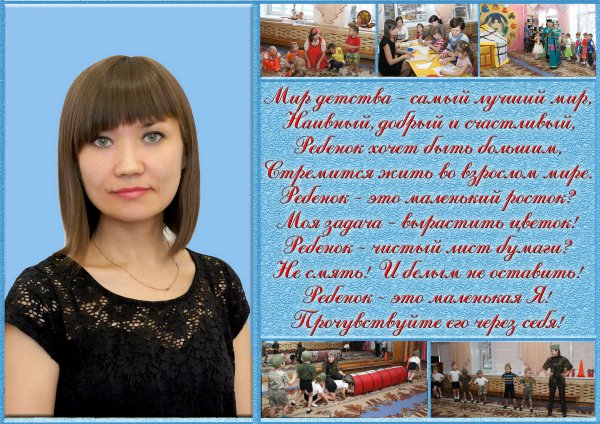 